Готуємося до зовнішнього незалежного оцінювання Розділ «Фразеологія»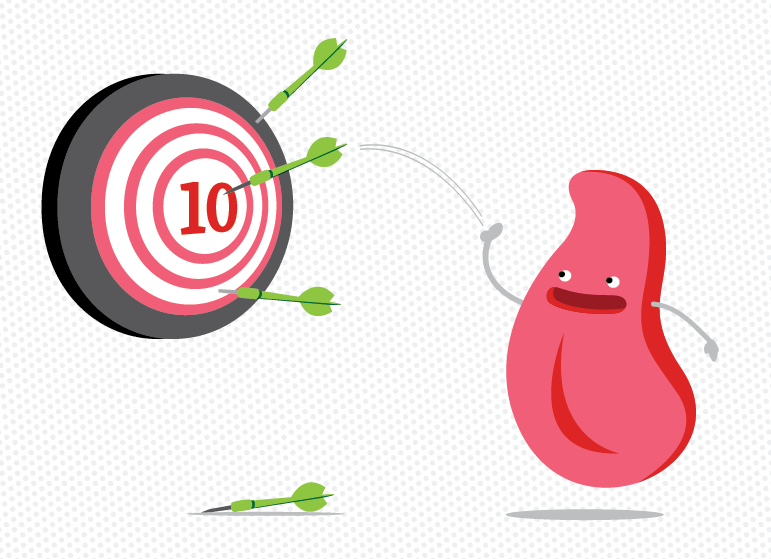 Ми чудово знаємо, як важко знати всі крилаті вислови та значення кожної ідіоми, до того ж коли треба знати їх синонімію чи розбіжності! У цій статті ви знайдете не лише топ-10 найуживаніших фразеологізмів на ЗНО, але й ключі до якісної підготовки з розділу «Фразеологія».Типи ідіом, що обов'язково треба знати: 1. Біблійні (пр. "Земля обітована").2. Народна мова (пр. "Тримати язик за зубами").3. Усна народна творчість (пр. "Ростуть груші на вербі").4. Антична міфологія (пр. "Ахіллесова п'ята").Найуживаніші фразеологізми та їх значення:
1. Бачити смаленого вовка - бути обізнаним. 
2. Бити лихом об землю - не журитися й не зважати на прикрі обставини. 
3. Вилами по воді писано - невідомо, як буде. 
4. Вискочити як Пилип з конопель - несподівано й недоречно. 
5. Гордіїв вузол - заплутані обставини, складнощі. 
6. Дамоклів меч - неминуча або постійна небезпека. 
7. Накрити мокрим рядном - докоряти, сварити. 
8. Ні за цапову душу - даремно. 
9. Прокрустове ложе - хибне мірило. 
10. Як за гріш маку - дуже багато.Що таке фразеологізми та навіщо вони намФразеологізмами називають особливі стійкі словосполучення, які мають усталену (незмінну) форму та означають одне поняття, подібне до слова. Наприклад, слово "втекти" має значення "швидко рухатися бігом звідкись". І таке ж саме значення має фразеологізм "накивати п'ятами". Тобто ми можемо поставити знак тотожності між словом "втекти" та стійким сполученням слів "накивати п'ятами". Відповідно, фразеологізм є одним членом речення. При розборі речення "Злякавшись, він  накивав п'ятами", підкреслене словосполучення буде присудком, а не присудком з додатком!!!Складність пояснення змісту фразеологізму (ще його називають фразеологічним зворотом) залежить від ступеня зрощення слів, що входять у його склад. За ступенем зрощення фразеологізми української мови поділяються на:- фразеологічні сполучення – це найбільш "вільні" фразеологізми, адже хоча б один з його компонентом (а частіше обидва) є звичайним словом, яке вживається поза межами цього фразеологізму. Значення фразеологічних сполучень легко встановити зі значення слів, що входять до його складу, наприклад, бавитися (гратися) з вогнем, бере досада (злість), від смеркання до світання (цілий день);- фразеологічні єдності – це такі стійкі сполучення, які становлять змістову неподільну єдність, проте їх значення частково витікає зі значення слів у його складі (подібно до метафори), наприклад, валити все докупи (змішувати), бачити наскрізь (добре розумітися), бити на сполох (піднімати тривогу);- фразеологічні зрощення  – це група фразеологізмів, найскладніших для тлумачення, адже в їх склад, по-перше, входить компонент, який поза межами цього фразеологізму не вживається, а по-друге, значення всього фразеологізму неможливо встановити зі значення слів, що входять до його складу. При перекладі на іншу мови таким фразеологізмам можливо лише знайти відповідник - синонім у мові перекладу. Наприклад, байдики бити (нічого не робити), баглаї напали (лінуватися), золоті верби ростуть (не виходить нічого путнього) тощо.Фразеологія певного народу твориться протягом сотень років у процесі живого мовлення та рідше у творчості поетів та письменників (крилаті фрази) за внутрішніми законами мови. Вона охоплює всі найважливіші сфери життя – дає характеристику людям і предметам, ознакам та діям, явищам суспільного життя. Вивчаючи фразеологію певної мови, ми відкриваємо для себе й таємниці менталітету народу-носія, розуміємо його ставлення до певних явищ життя.Фразеологія прикрашає художнє мовлення, увиразнює зміст повідомлення, використовується для індивідуалізації мови героїв, створення певного історичного, національного та соціального колориту.Без досконалого знання фразеологічних зворотів людину не можна назвати знавцем певної мови. Так і під час тестування питанням з фразеології відводиться важливе місце. У тестах ЗНО завжди є завдання з фразеології, тому варто поповнювати свій фразеологічний запас або читаючи класику української літератури, або власне фразеологічні словники.Інколи фразеологізм виноситься в тему власного висловлювання (твору), і деякі випускники можуть мати проблеми: якщо вони не розуміють зміст фразеологізму, вони не зможуть розкрити тему вислову і втратять певну кількість балів на ЗНО.Тож пропоную запам’ятати найвідоміші фразеологізми із тлумаченням значення за алфавітом. Зверніть увагу: фразеологізми прикрашають наше мовлення і демонструють ерудованість!Фразеологічний словникAА все-таки вона крутиться – вислів належить визначному італійському астрономові, фізику і механіку Галілею (1564-1642), який був притягнутий до суду інквізиції за визнання «єретичного» вчення Коперника про рух землі навколо сонця. Стоячи на колінах, Галілей змушений був присягти в тому, що він відмовляється від «єресі». Легенда твердить, ніби після зречення Галілей, тупнувши ногою, вигукнув: «Все ж вона крутиться!».
Легендарний вислів Галілея вживається для позначення глибокої впевненості, переконаності в чомусь.Ангельське терпіння – безмірне і доброзичливе терпіння.Аж з медом та з маком – сказати щось облесливо, нещиро, удавано доброзичливо.Аж жижки сіпає – хто-небудь має сильне бажання або страх до чогось.Аж волосся дибки стало – хто-небудь має сильне бажання або страх до чогось.ББабця надвоє сказала; бабця надвоє ворожила – невідомо, що трапиться.Байдики бити – нічого не робити; лінуватися.Битися як горлиця – побиватися; переживати.Битися як птах у клітці – жити в скрутних (матеріальних) умовах.Блудити словами – говорити без потреби; говорити нісенітниціБрати на кпини – глузувати; кепкувати; насміхатись з когось.ВВедмежа послуга – дуже сумнівна послуга.Впадати в око (упадати…)  – зацікавлювати; подобатись.Вискочити як голий (козак, Кузьма) з маку (зневажливо)  – недоречно, невчасно сказати що-небудь або виступити з чимсь.Втерти маку (часнику) – побити, суворо покарати кого-небудь.Вставляти палиці в колеса – перешкоджати, заважати кому-небудь у здійсненні чогось.Вибити з колії  – 1) порушувати узвичаєний хід чого-небудь, чийсь спосіб життя; 2) робити кого-небудь непрацездатним, неспроможним виконувати щось.Вибивати з голови – 1) позбутись якоїсь нав’язливої думки, перестати думати про когось, що-небудь; 2) примусити кого-небудь відмовитись від чогось.Ввести в оману – обдурити.Викинути з голови – забути.ДДати лад – впорядкувати, розібратись.Ділити шкуру невбитого ведмедя – розподіляти те, чого ще немає; розпоряджатися ще не досягнутим.До гробу – до самої смерті.До певної міри – частково; трохи; все-таки.До живця проймає – дуже хвилює, турбує, дошкуляє.Дуля з маком – вживається для вираження заперечення, незгоди і т. ін.; не буде так, зовсім ні.Дай Боже ноги, а чорт колеса – вживається для вираження необхідності раптової втечі звідкись.Десята спиця в колесі – той, хто відіграє незначну роль у чомусь.Дрож сіпає – хто-небудь тремтить від холоду, страху, хвилювання, нервового напруження і т. ін.Думки колесом заходили – хто-небудь втратив ясність, чіткість, послідовність мислення.Дірка без бублика – нічого.Де Макар телят не пас – далеко.ЗЗадати перцю з маком – дуже лаяти, сварити кого-небудь, дошкуляти критикою. Розправлятися з ким-небудь. Завдавати клопоту.За мить – 1) дуже швидко; 2) через короткий відрізок часу, відразу після чого-небудь, щойно; 3) безпосередньо перед чим-небудь.З ма́ком і з та́ком – і краще, і гірше; всіляко, по-різному.Закрутилося колесо – розпочалося що-небудь (про справу, діяльність і т. ін.).Зупинити колесо історії – зупинити закономірний хід історичного розвитку, вернутися до минулого.За милу душу – охоче зробити.Заварити кашу – затіяти щось дуже складне, клопітне, що загрожує неприємними наслідками.Згущувати фарби – надзвичайно перебільшувати що-небудь.Зробити великі очі – здивуватися.За холодну воду не братися – нічого не зробити.ЛЛиха доля – невдача.Лебедя рубати – верзти дурниці, робити щось дурне.Ловити ґав – бути неуважним.ММастити салом п’яти – готуватися до втечі або втікати звідки-небудь; відступатися від чогось задуманого, організованого і т. ін.; боятися.Мастити словами – говорити (перев. нещиро) приємні речі; улещувати.Мозолити очі – набридати.ННа всі заставки – зі всіх боків.На руку ковінька – пощастило.На свою голову – мати проблеми.Не з маком – тяжко, погано, сутужно і т. ін.Накивати п’ятами – втекти.Нитка Аріадни – спосіб, що допомагає розв’язати якесь важке питання, вийти зі скрутного становища; порятунок.Ні за цапову душу – даремно, марно.Нiде голцi впасти – людно.ООблизати макогона – зазнати невдачі; мовчки зносити образу.Обіймати поглядом – дивитися на когось, на щось, виявляючи почуття симпатії. Бачити щось на широкому просторі.ППасти задніх – відставати.Перегнути палицю – переборщити.Передати куті меду – переборщити.Про що мова, про що йдеться – не варто подяки, дрібниця.Порости травою (терном, биллям і т. ін.) – давно перестати існувати; щезнути навіки, забутися.Пошитися (записатися, убратися) в дурні – зазнати невдачі.Просто неба опинитися – надворі.Прикусити язика – замовкнути.Пекти раків – червоніти.П’яте через десяте – як-небудь.CСвіт за очі – далеко; щоб не бачити.Сісти на шию – робити щось за рахунок іншого, докучати.Сісти в калюжу – зазнати невдачі.Скоріш за все – найімовірніше.Сі́сти ма́ком – потрапити в скрутне становище, зазнати невдачі в чому-небудь.Сонне царство – напрочуд тихе місце, де нічого не відбувається.Сміятися на кутні – плакати.Сушити голову – важко думати над складною проблемою.Сім п’ятниць на тиждень – про тих, хто легко міняє свої рішення.ХХоч вовк траву їж – абсолютно байдуже, що буде.Хоч трава не рости – абсолютно байдуже.Хоч мак сій – дуже тихо.Хоч до рани прикладай – про добру людину.Хоч греблю гати – дуже багато.ЦЦвісти як мак – бути у розквіті фізичних сил.ЩЩе мак росте у голові – хтось молодий, недосвідчений, нерозумний і т. ін. (=молоко на губах не висохло).ЯЯк стій  –  негайно.Як макогін на ночви – зовсім не схожий.Як виросте трава на помості – категоричне заперечення змісту зазначеного речення; ніколи.Як за гріш ма́ку – дуже багато.Як мак начетверо – вживається для підсилення зазначеного слова.Як мак процвітає – гарний, вродливий, здоровий (про людину, людей).Як ма́ку – дуже багато.Як після маку – міцно, непробудно, дуже добре.Як медом мастити – говорити з кимось улесливо, нещиро і т. ін.Яблуку ніде впасти – людно.Як по писаному – не збиваючись.УВАГА! Пам'ятайте, що це далеко не всі фразеологізми, які потрібно знати.  Поповнюйте свій лексичний запас кожного дня й намагайтеся використовувати всі нові вислови якомога частіше, особливо звертайте увагу на синонімічні та антонімічні пари. Отримати більше корисної інформації з цієї теми ви можете на сайті https://200baliv.org/user/registration. Бажаю успіхів й наснаги! Пропоную перевірити свої знання, виконавши тестові завдання з розділу «Фразеологія»:Фразеологічний зворот ужитий у реченніНачало формыА. Таку співачку покарать на горло, — та це ж не що, а пісню задушить! (Л. Костенко).Б. Письменник не так живе й не так росте, як проста собі людина (Остап Вишня).В. Туманці, немов серпанки, потекли над землею по ярочках і вибалках (В. Грінчак).Г. На високих гривах гір кругом зеленіє старий ліс, як зелене море, вкрите хвилями (І. Нечуй-Левицький).Правильним є тлумачення фразеологізмуНачало формыА. Прикласти руку – взяти участь у якійсь справі.  Б. Тримати ніс за вітром – принюхуватися.В. Жити на широку ногу – весело.Г. Проходить червоною ниткою – зосередження уваги. Д. Замилювати очі – вмивати когось.Доберіть до фразеологізмів антоніми1. Як камінь під гору котити.2. Як на долоні.3. Як свиня на коня.4. Як бджіл у вулику.А. Кромішня темрява.Б. Як дві краплі води.В. Як у кота сліз.Г. Як на пожежу.Д. За іграшку.Начало формыДоберіть до фразеологізмів синоніми1. Накивати п'ятами.2. Точити ляси.3. Зривати маску.4. Напускати туману.А. Чесати язика.Б. Зривати машкару.В. Збивати з пантелику.Г. Дати дьорки.Д. Гнути кирпу.Начало формы5. Замініть фразеологізм одним словом1. З притиском.2. До сьомого поту.3. Начистоту.4. На всю губу.А. Рясно.Б. Суворо.В. Щиро.Г. Занадто.Д. Тяжко.Начало формыПобудуйте речення з відповідними фразеологізмами1. Схожі ми з сестрою...2. Мама крутилася з ранку до вечора...3. Місто наше він знає...4. Раптовий приїзд сина був...А. Як гриби після дощу.Б. Як грім з ясного неба.В. Як білка в колесі.Г. Як дві краплі води.Д. Як свої п'ять пальців.Начало формыКонец формыКонец формыКонец формыКонец формыКонец формыКонец формыАБВГД1234АБВГД1234АБВГД1234АБВГД1234